Задания по математике.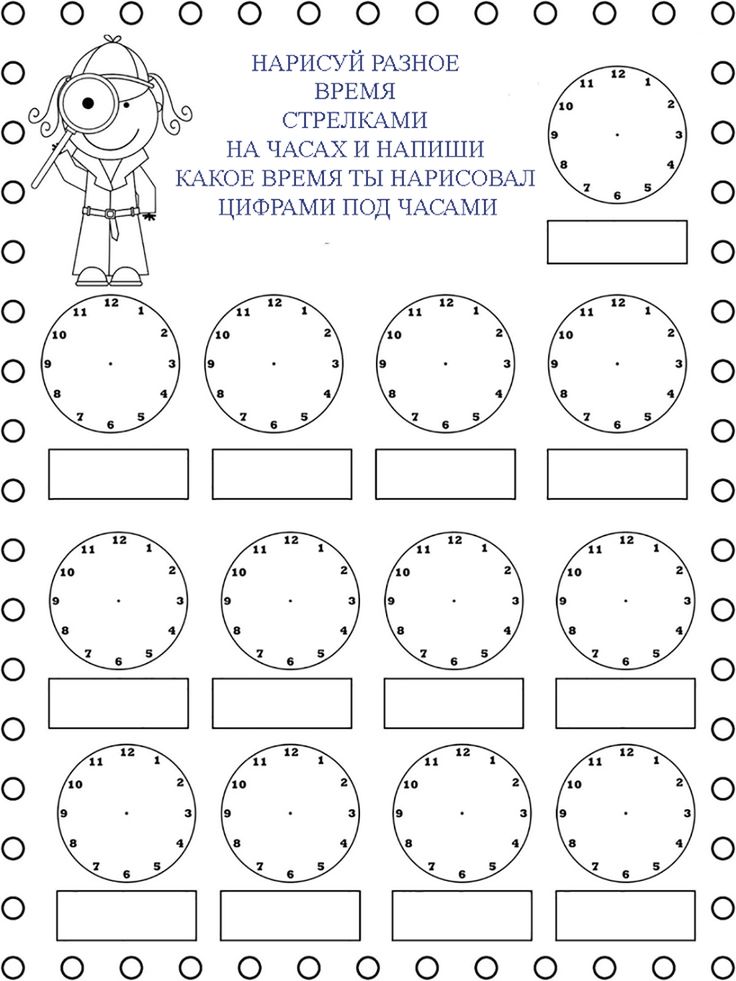 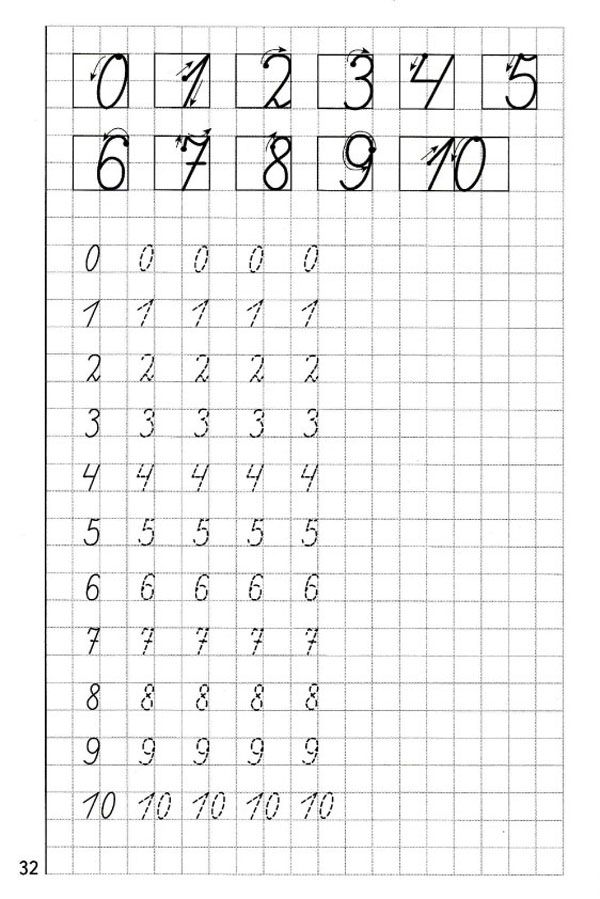 